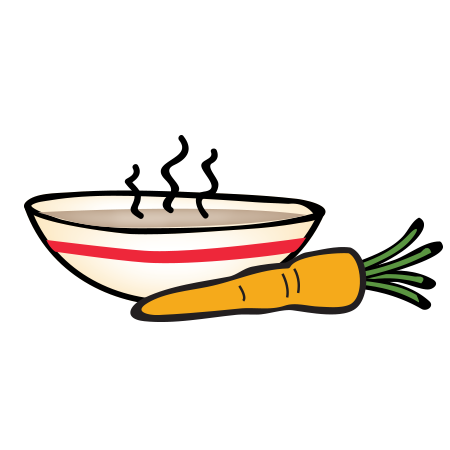 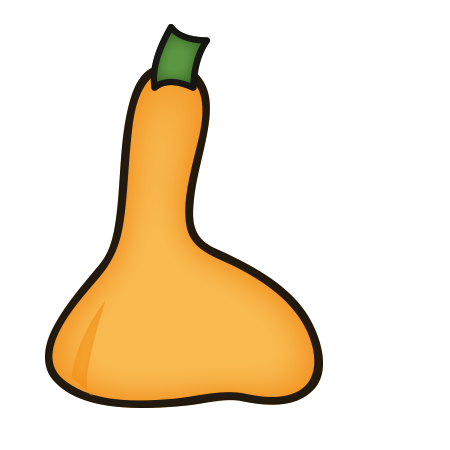 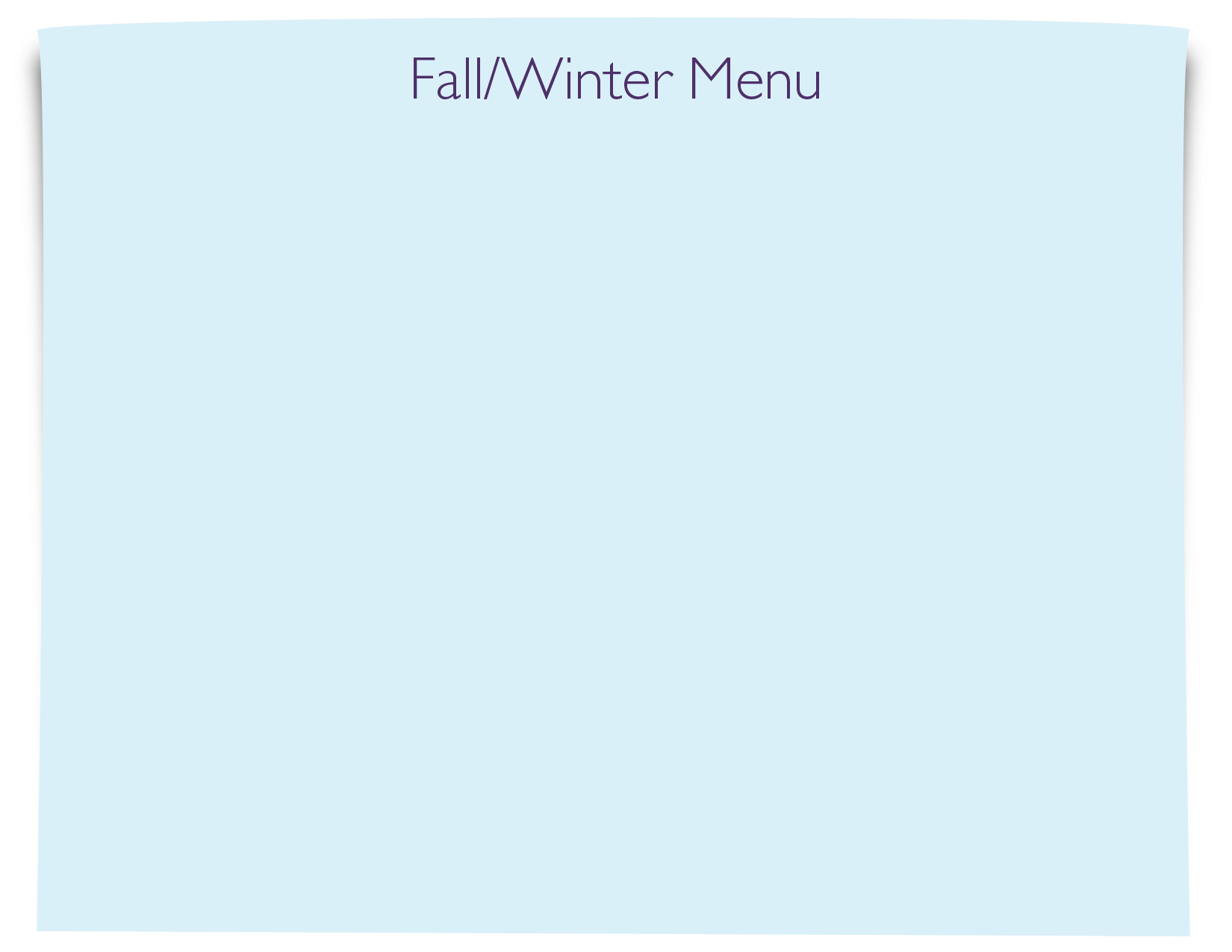 MONDAYTUESDAYWEDNESDAYTHURSDAYFRIDAYNovember 2nd- November 6th Chicken Nuggets Cooked Carrots Dinner Roll FruitToasted CheeseBaked BeansFruitChicken Fajita Mixed Vegetables Dinner RollApplesauceSalisbury Steak Mashed Potatoes Dinner RollFruitWhole Grain Personal PizzaSteamed BroccoliWhole Fruit Frozen FruitNovember 9th-November 13th Deli SandwichGreen BeansFruitMacaroni & CheeseBaked BeansFruitToasted CheeseSweet Potato Applesauce Hamburger Whole Grain BunSweet Yellow CornFruitPizza Calzone Steamed BroccoliApplesauce CupNovember 16th- November 20th Chicken Strips Green BeansDinner RollFruitCheeseburgerBaked BeansDinner RollFruitSpaghetti with Meat Sauce and Dinner RollApplesauce CupSteamed CarrotsCheesesteak Whole Grain Bun Green PeasFruitBurgerSteamed BroccoliApplesauce CupNovember 23rd-November 27th Chicken Sandwich Whole Grain Bun Potato RoundsFruitCheeseburgerBaked BeansDinner RollFruitChicken & Gravy Mashed Potatoes Mixed VegetablesFruitCenter ClosedCenter Closed